
Individual Membership FormPersonal InformationEducation (In case of student membership application ,please mention program currently enrolled)Work Experience (Not Required In case  of student membership)Professional Associations/MembershipOther Contribution/involvement in Individual and Institutional capacity building.Area of Interest/Specialization/Expertise:What do you expect from HRDN in your professional development__________________________________________________________________________________
__________________________________________________________________________________Recommendations by two HRDN members      (i.e. one Founder member, professional, General or organizational member) Note: If an applicant has no recommendations from existing members of HRDN, he/she will be required to appear in interview before MACORProfessional Recommendations (Two professional recommendations)Membership Information & GuidelinesTerms and conditions:It would be the responsibility of the Member to notify HRDN Secretariat, in writing, regarding any change in its bio-data i.e., designation, organization, credentials, qualifications and other details like postal address, email address, telephone Nos. etc. The Network has the right to print and/or publish this data on its website, reports and other publications from time to time. Any applicant/member, desirous, not disclosing his/her particulars in such publication, shall have to intimate separately in writing to HRDN Secretariat. HRDN has all rights to reject any membership applications without assigning any reason. Also, any member, delinquent to his/her membership fees, will be ceased to continue his/her membership with HRDN as per clause 6 & 7 of the Rules & Regulations of HRD Network, constituted under HRDN Bye-Laws. The member shall ensure that all the attached documents are verifiable if not so, the Network reserve the rights to reject membership application.Membership once ceased, can only be reactivated by “Membership Acceptance Committee” ¾ consensus. The applicant shall have no objection whatsoever to the award of membership in any category by membership acceptance committee. Checklist for attachments with Membership form:Application form duly signed
Passport size colored photographs
Copy of CNIC
Detailed CV
Copy of educational documentsTwo Reference Letters/ Referees Name Experience Letter/Certificate
For student membership, applicants should send their studying certificates from their institutional heads
_____________________________________________________________________________________________For office use only For office use only
         Approval by Membership Acceptance Committee 
For accounts section use only: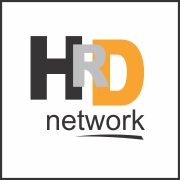 HRD Network# 7 Sunrise Avenue, Main Park Road,Near Comsats University Chak Shahzad Islamabad Tel: +9251-8742215-16Website: www.hrdn.net 	   Email: info@hrdn.net   Name:  ___________________________________________________________________
_Date of Birth:_____________________________Blood Group:______________________
_CNIC #:__________________________________Nationality:________________________
_Designation:______________________________Organization:______________________
_Temporary Address:_________________________________________________________
_Permanent Address:_________________________________________________________
_Preferred Mailing Address:_________ Permanent_______________Temporary___
_Res Tel:____________________Off Tel:____________________Cell No:_______________
_Email 1:____________________________________Email 2:_________________________
                                                                                 (At least one active email address is compulsory)Last Two DegreesYear of PassingInstitution1.2.PositionYear(s) From-ToOrganizationMajor Responsibilities/ Portfolio1.2.3.Type of MembershipName of Professional BodyMembership Since1.2.3.
   _________________________________________________________________________________________  _____
_____________________________________________________________________________________________      _
___________________________________________________________________________________________     _________________________________________________________________________________________________
_______________________________________________________________________________________________
_______________________________________________________________________________________________NameMembership IDSignature1.2.3.NameDesignation/OrganizationSignature1.2.Fee Structure (Category)CategoryJoining FeeJoining FeeAnnual FeeAnnual FeeFee Structure (Category)CategoryPKRUSDPKRUSDProfessional10,0001006,00060General7,000705,00050Lifetime50,000/-50,000/---Student0030030I agree to accept all the above-mentioned terms and conditions for membershipI agree to accept all the above-mentioned terms and conditions for membershipof HRDN and shall voluntarily abide by the code of conduct for the continuity ofof HRDN and shall voluntarily abide by the code of conduct for the continuity ofof HRDN and shall voluntarily abide by the code of conduct for the continuity ofmy membership with this network.Submission Date: SignatureName of MAC MemberName of MAC MemberIf rejected, reasonsSignature1.  Accepted      Rejected2.  Accepted      Rejected3.  Accepted      Rejected4.  Accepted      RejectedDecision of the MAC
 Accepted                    Rejected               Deferred If accepted, category of membershipProfessional                General                  Student                                                                                                                                           _____________________________
                                                                                                                                                          Chairperson MACParticularsDetails (Cheque/DD#)Amount (Rs.)Receipt #SignatureAnnual FeeJoining Fee